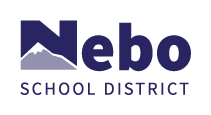 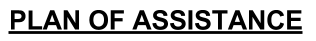 DEFICIENCIES(specific, measurable, actionable)I have seen and understand the list of deficiencies above and they have been personally discussed with me. 	(Employee initial) _________AVAILABLE RESOURCESI have seen and understand the list of resources available to me and understand that it is my responsibility to access them.	(Employee initial) _________RECOMMENDED COURSE OF ACTIONI have seen and understand the Recommended Course of Action and it has been discussed with me.	(Employee initial) _________REQUIRED OUTCOMES(specific, measurable, actionable outcomes linked to list of Deficiencies above)I have seen and understand the list of Required Outcomes and it has been discussed with me.	(Employee initial) _________REEVALUATION / FINAL DETERMINATIONThe principal/supervisor is responsible to gather formal and informal observation data before the Final Determination date.  The Final Determination date must be set to determine whether the Plan of Assistance has been completed satisfactorily.  This date must allow sufficient time for the employee to successfully complete this Plan and shall not exceed 120 school days from the date this Plan was officially discussed with the employee. 	(Employee initial) _________I have seen and understand this Plan of Assistance and it has been personally discussed with me.Employee Signature _____________________________________	Date ___________________Principal/Supervisor Signature _____________________________	Date ___________________cc. Director of Human Resourcescc. Director of cc. District Personnel FileEmployee’s NamePositionSchoolYears in current assignmentDepartmentYears in NeboAdministrator/ SupervisorDate InitiatedDeficiency 1:Completion Date:Deficiency 2:Completion Date:Deficiency 3:Completion Date:Deficiency 4:Completion Date:Deficiency 5:Completion Date:Deficiency 6:Completion Date:Deficiency 7:Completion Date:Deficiency 8:Completion Date:Deficiency 9:Completion Date:Deficiency 10:Completion Date:FINAL DETERMINATION DATE:FINAL DETERMINATION DATE:I understand that I must successfully complete the above Course of Action by the Final Determination Date.	(Employee initial) _________I understand that I must successfully complete the above Course of Action by the Final Determination Date.	(Employee initial) _________I understand that I must successfully complete the above Course of Action by the Final Determination Date.	(Employee initial) _________I understand that I must successfully complete the above Course of Action by the Final Determination Date.	(Employee initial) _________I understand that I must successfully complete the above Course of Action by the Final Determination Date.	(Employee initial) _________I understand that I must successfully complete the above Course of Action by the Final Determination Date.	(Employee initial) _________I understand that my principal/supervisor will determine if I have successfully completed the above Course of Action by the Final Determination date.	(Employee initial) _________I understand that my principal/supervisor will determine if I have successfully completed the above Course of Action by the Final Determination date.	(Employee initial) _________I understand that my principal/supervisor will determine if I have successfully completed the above Course of Action by the Final Determination date.	(Employee initial) _________I understand that my principal/supervisor will determine if I have successfully completed the above Course of Action by the Final Determination date.	(Employee initial) _________I understand that my principal/supervisor will determine if I have successfully completed the above Course of Action by the Final Determination date.	(Employee initial) _________I understand that my principal/supervisor will determine if I have successfully completed the above Course of Action by the Final Determination date.	(Employee initial) _________I have been informed of my right to have a review of the Summative Evaluation..	(Employee initial) _________I have been informed of my right to have a review of the Summative Evaluation..	(Employee initial) _________I have been informed of my right to have a review of the Summative Evaluation..	(Employee initial) _________I have been informed of my right to have a review of the Summative Evaluation..	(Employee initial) _________I have been informed of my right to have a review of the Summative Evaluation..	(Employee initial) _________I have been informed of my right to have a review of the Summative Evaluation..	(Employee initial) _________Number of additional documents attached.